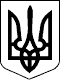 76  СЕСІЯ  ЩАСЛИВЦЕВСЬКОЇ СІЛЬСЬКОЇ РАДИ7 СКЛИКАННЯ     РІШЕННЯ12.09.2018р.                                         №  1187с. Щасливцеве                                                  Про затвердження проектуземлеустрою щодо відведеннята передачі безоплатно у власністьземельної ділянки    Розглянувши заяви громадян України  та надані документи, враховуючи затверджений генеральний план забудови с. Щасливцеве, с. Генічеська Гірка та селища Приозерне з зонуванням території та розвитком рекреаційної зони, керуючись ст.ст. 12,125,126,127 Земельного кодексу України, ст.26 Закону України «Про місцеве самоврядування в Україні» сесія сільської радиВИРІШИЛА:1.Затвердити проекти землеустрою щодо відведення безоплатно у власність земельних ділянок для будівництва жилого будинку, господарських будівель і споруд громадянам:1)*** площею  ( кадастровий номер 6522186500:04:001:1197), розташованої за адресою: с. Генічеська Гірка, вул. Григорія Дериглазова, *** Генічеського району Херсонської обл. із земель житлової та громадської забудови Щасливцевської сільської ради.2)*** площею  ( кадастровий номер 6522186500:04:001:1202), розташованої за адресою: с. Генічеська Гірка, вул. Калинова, *** Генічеського району Херсонської обл. із земель житлової та громадської забудови Щасливцевської сільської ради.3)*** площею  ( кадастровий номер 6522186500:01:001:0923), розташованої за адресою: с. Щасливцеве, вул. Козацька, *** Генічеського району Херсонської обл. із земель житлової та громадської забудови Щасливцевської сільської ради.2.Вищезазначеним громадянам передати безоплатно у власність  земельні ділянки зазначені в цьому рішенні.3.Контроль за виконанням рішення покласти на комісію з питань регулювання земельних відносин та охорони навколишнього середовища.Сільський голова                                                                   В.О.Плохушко